HRENOV  NAMAZ  S  KISLO  SMETANO  ALI MAJONEZO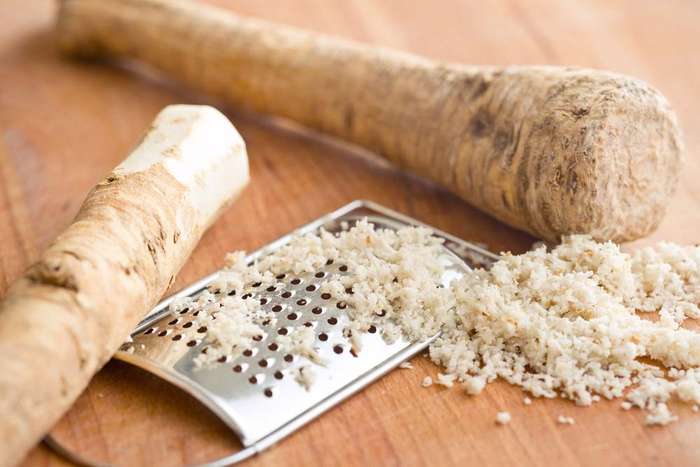 Sestavine:2 trdo kuhani jajci2-4 žlice naribanega hrena3 žlice kisle smetane ali majonezesol, poper (po okusu)Postopek priprave:Olupljeni  jajci  poljubno sesekljaj. Stresi ju v posodo in dodaj nariban hren in kislo smetano. Po želji dodaj še sol in poper. Jed je pripravljena. 